MOOC《创新创业》《大学生创业基础》等课程开课提醒各位同学：请仔细阅读通知，完成MOOC《创新创业》《大学生创业基础》《大学生创业导论》《创业人生》《创业基础》《商业计划书制作与演示》（超星平台）的学习。学习方式本课程为新参加的学生提供电脑、手机两种学习途径：电脑端学习：输入网址：http://seu.benke.chaoxing.com/，进入东南大学创新创业课在线学习平台。点击按钮，账号为学生的学号，初始登录时密码为123456。登录后需自行修改密码，密码修改后请同学们记住，并按新密码登录；如忘记密码，请点击“在线客服”。首次登陆平台需填写、绑定正确的手机号、邮箱，日后找回密码需要。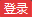 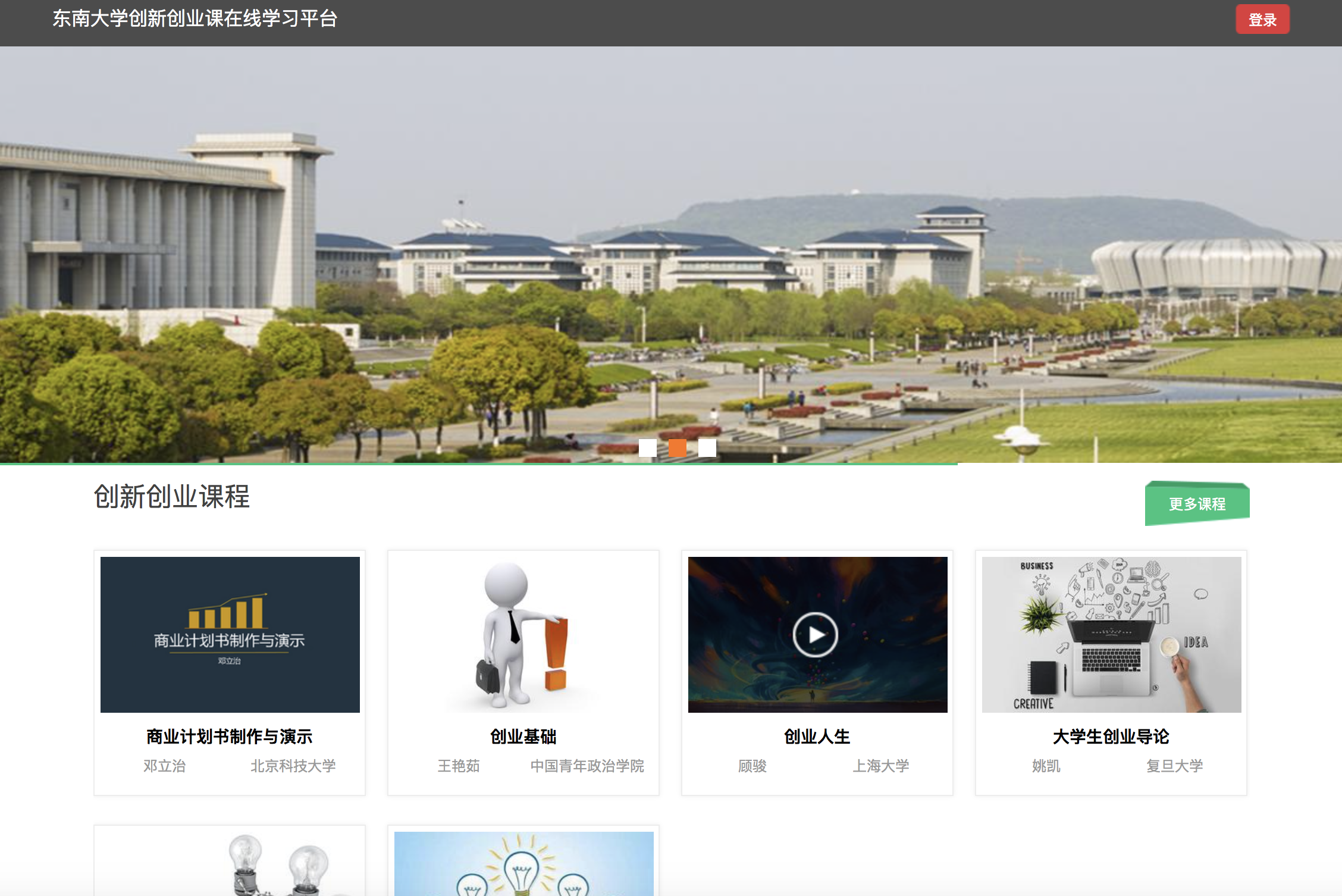 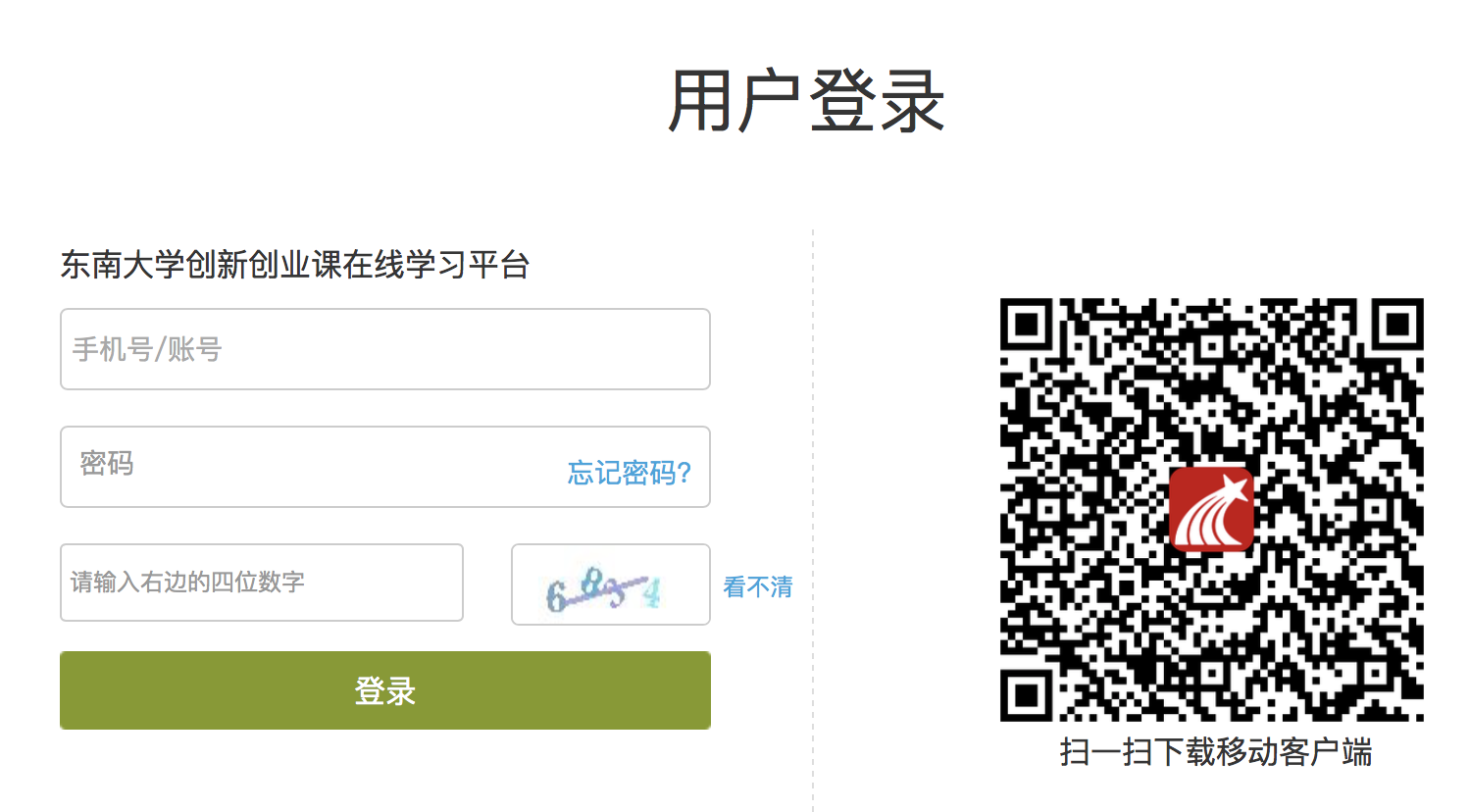 2、手机端学习：在应用市场中直接搜索“超星学习通”进行下载安装，也可以直接扫描下图二维码安装（安卓手机扫完需在浏览器中打开）。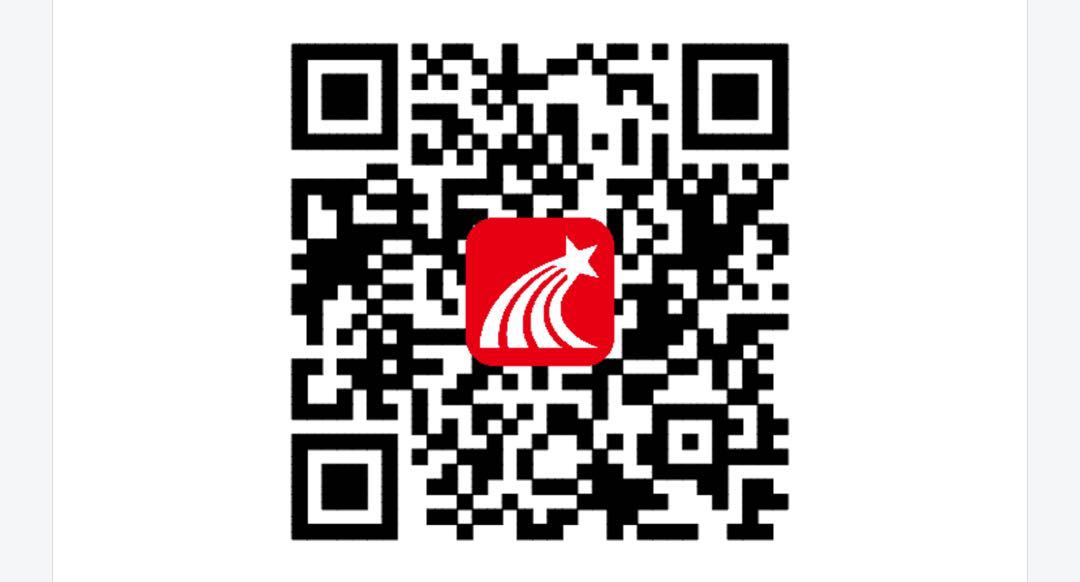 完成安装后，用手机号验证登录绑定自己的学号、单位即可，若登录时遇到问题可加入QQ群：893749694 或咨询负责人。二、学习要求三、教学安排1、课程学习、考试时间视频学习时间：2020年3月5日——2020年5月10日考试时间：2020年4月20日——2020年5月10日注：在如上考试时间范围内，完成视频、随堂测验任务点90%及以上才有资格参加考试。2、课程考核比例情况综评成绩=视频观看（占50%）+网上平时随堂测验（20%）+网上期末考试（30%），成绩记载为百分制，综合考核成绩达到60分即为及格，则可获得相应学分。3、关于不良记录界定范围：1. 委托他人进行课程学习；
2. 委托他人完成课程考试；
3. 利用第三方软件完成课程的任务点；
4. 利用第三方软件完成课程考试；
5. 利用平台bug，快速完成任务点；
6. 安装或使用刷课或辅助刷课的外挂软件。四、技术支持（1）点击平台直接网上咨询或联系客服，客服电话：400-902-0966；或者由班委加入东南大学尔雅学生群，群号：893749694 ，如有问题向客服及时反馈处理。学习方式采用网络自主学习的方式，学校不统一安排上课时间、地点；自主在网上进行观看视频、做随堂测验、参加考试、参与线上讨论、提问等学习计划规定时间内完成全部的任务点与考试学习内容点击所选的相应课程进行学习，按照学习计划观看课程视频，阅读相关参考书目，观看相关讲座视频，并根据学习内容进行提问以及讨论作业考试根据个人首页提醒按时完成作业以及考试，以获得相应成绩